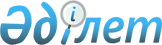 О внесении изменений в решение маслихата Есильского района Северо-Казахстанской области от 26 декабря 2022 года № 25/284 "Об утверждении бюджета Есильского района Северо-Казахстанской области на 2023-2025 годы"Решение маслихата Есильского района Северо-Казахстанской области от 1 июля 2023 года № 6/75
      Маслихат Есильского района Северо-Казахстанской области РЕШИЛ:
      1. Внести в решение маслихата Есильского района Северо-Казахстанской области "Об утверждении бюджета Есильского района Северо-Казахстанской области на 2023-2025 годы" от 26 декабря 2022 года № 25/284 следующие изменения:
      пункт 1 изложить в новой редакции:
       "1. Утвердить бюджет Есильского района Северо-Казахстанской области на 2023-2025 годы, согласно приложениям 1, 2, 3 соответственно, в том числе на 2023 год в следующих объемах:
      1) доходы - 4 155 331,9 тысяч тенге:
      налоговые поступления - 1 193 571 тысяч тенге;
      неналоговые поступления - 20 860 тысяч тенге;
      поступления от продажи основного капитала - 16 532 тысяч тенге;
      поступления трансфертов - 2 924 368,9 тысяч тенге;
      2) затраты - 4 250 895,6 тысяч тенге;
      3) чистое бюджетное кредитование - 9 710 тысяч тенге:
      бюджетные кредиты - 62 100 тысяч тенге;
      погашение бюджетных кредитов - 52 390 тысяч тенге;
      4) сальдо по операциям с финансовыми активами - 0 тысяч тенге:
      приобретение финансовых активов - 0 тысяч тенге;
      поступления от продажи финансовых активов государства - 0 тысяч тенге;
      5) дефицит (профицит) бюджета - - 105 273,7 тысяч тенге;
      6) финансирование дефицита (использование профицита) бюджета - 105 273,7 тысяч тенге:
      поступление займов - 62 100 тысяч тенге;
      погашение займов - 52 390 тысяч тенге;
      используемые остатки бюджетных средств - 95 563,7 тысяч тенге.";
      приложение 1 к указанному решению изложить в новой редакции согласно приложению к настоящему решению.
      2. Настоящее решение вводится в действие с 1 января 2023 года. Бюджет Есильского района Северо-Казахстанской области на 2023 год
					© 2012. РГП на ПХВ «Институт законодательства и правовой информации Республики Казахстан» Министерства юстиции Республики Казахстан
				
      Председатель маслихата Есильского районаСеверо-Казахстанской области 

Е. Туткушев
Приложениек решению маслихатаЕсильского районаСеверо-Казахстанской областиот 1 июля 2023 года № 6/75Приложение 1к решению маслихатаЕсильского районаСеверо-Казахстанской областиот 26 декабря 2022 года № 25/284
Категория
класс
подкласс
Наименование
Сумма
(тысяч тенге)
1) Доходы
4 155 331,9
1
Налоговые поступления
1 193 571
01
Подоходный налог
418 239
1
Корпоративный подоходный налог
418 239
2
Индивидуальный подоходный налог
6 800
03
Социальный налог
560 200
1
Социальный налог
560 200
04
Налоги на собственность
64 235
1
Налоги на имущество
64 235
05
Внутренние налоги на товары, работы и услуги
128 792
2
Акцизы
2 683
3
Поступления за использование природных и других ресурсов
116 479
4
Сборы за ведение предпринимательской и профессиональной деятельности
9 630
08
Обязательные платежи, взимаемые за совершение юридически значимых действий и (или) выдачу документов уполномоченными на то государственными органами или должностными лицами
22 105
1
Государственная пошлина
22 105
2
Неналоговые поступления
20 860
01
Доходы от государственной собственности
8 119
5
Доходы от аренды имущества, находящегося в коммунальной собственности
7 432
7
Вознаграждения по кредитам, выданным из государственного бюджета
48
9
Прочие доходы от государственной собственности
639
06
Прочие неналоговые поступления
12 741
1
Прочие неналоговые поступления
12 741
3
Поступления от продажи основного капитала
16 532
01
Продажа государственного имущества, закрепленного за государственными учреждениями
632
1
Продажа государственного имущества, закрепленного за государственными учреждениями
632
03
Продажа земли и материальных активов
15 900
2
Продажа нематериальных активов
15 900
4
Поступления трансфертов
2 924 368,9
01
Трансферты из нижестоящих органов государственного управления
340 594
3
Трансферты из бюджетов городов, районного значения, сел, поселков, сельских округов
340 594
02
Трансферты из вышестоящих органов государственного управления
2 583 774,9
2
Трансферты из областного бюджета
2 583 774,9
Функцио-нальная группа
Админи-стратор бюджетных программ
Прог-рамма
Наименование
Сумма 
(тысяч тенге) 
2) Затраты
4 250 895,6
01
Государственные услуги общего характера
945 660,6
112
Аппарат маслихата района (города областного значения)
43 284
001
Услуги по обеспечению деятельности маслихата района (города областного значения)
43 284
122
Аппарат акима района (города областного значения)
227 115
001
Услуги по обеспечению деятельности акима района (города областного значения)
210 325
003
Капитальные расходы государственного органа
16 790
459
Отдел экономики и финансов района (города областного значения)
198 300,2
001
Услуги по реализации государственной политики в области формирования и развития экономической политики, государственного планирования, исполнения бюджета и управления коммунальной собственностью района (города областного значения)
55 650
015
Капитальные расходы государственного органа
1 080
113
Целевые текущие трансферты нижестоящим бюджетам
139 126,8
003
Проведение оценки имущества в целях налогообложения
1 409
010
Приватизация, управление коммунальным имуществом, постприватизационная деятельность и регулирование споров, связанных с этим
1 034,4
495
Отдел архитектуры, строительства, жилищно-коммунального хозяйства, пассажирского транспорта и автомобильных дорог района (города областного значения)
476 961,4
001
Услуги по реализации государственной политики на местном уровне в области жилищно-коммунального хозяйства, пассажирского транспорта и автомобильных дорог
68 837
003
Капитальные расходы государственного органа
34 224
113
Целевые текущие трансферты нижестоящим бюджетам
373 900,4
02
Оборона
26 610
122
Аппарат акима района (города областного значения)
26 610
005
Мероприятия в рамках исполнения всеобщей воинской обязанности 
10 555
006
Предупреждение и ликвидация чрезвычайных ситуаций масштаба района (города областного значения)
8 453
007
Мероприятия по профилактике и тушению степных пожаров районного (городского) масштаба, а также пожаров в населенных пунктах, в которых не созданы органы государственной противопожарной службы
7 602
03
Общественный порядок, безопасность, правовая, судебная, уголовно- исполнительная деятельность
3 184,5
495
Отдел архитектуры, строительства, жилищно-коммунального хозяйства, пассажирского транспорта и автомобильных дорог района (города областного значения)
3 184,5
019
Обеспечение безопасности дорожного движения в населенных пунктах
3 184,5
06
Социальная помощь и социальное обеспечение 
1 109 557
451
Отдел занятости и социальных программ района (города областного значения)
1 109 557
002
Программа занятости
350 592
004
Оказание социальной помощи на приобретение топлива специалистам здравоохранения, образования, социального обеспечения, культуры, спорта и ветеринарии в сельской местности в соответствии с законодательством Республики Казахстан
9 605
005
Государственная адресная социальная помощь
46 469
006
Жилищная помощь
688
007
Социальная помощь отдельным категориям нуждающихся граждан по решениям местных представительных органов
38 663
014
Оказание социальной помощи нуждающимся гражданам на дому
204 722
017
Обеспечение нуждающихся инвалидов обязательными гигиеническими средствами и предоставление услуг специалистами жестового языка, индивидуальными помощниками в соответствии с индивидуальной программой реабилитации инвалида
46 447
023
Обеспечение деятельности центров занятости населения
75 969
001
Услуги по реализации государственной политики на местном уровне в области обеспечения занятости и реализации социальных программ для населения
43 500
021
Капитальные расходы государственного органа
10 920
010
Материальное обеспечение детей-инвалидов, воспитывающихся и обучающихся на дому
2 244
011
Оплата услуг по зачислению, выплате и доставке пособий и других социальных выплат
2 600
026
Субсидирование затрат работодателя на создание специальных рабочих мест для трудоустройства лиц с инвалидностью
1 035
061
Содействие добровольному переселению лиц для повышения мобильности рабочей силы
276 000
062
Развитие системы квалификации
103
07
Жилищно-коммунальное хозяйство
46 448
495
Отдел архитектуры, строительства, жилищно-коммунального хозяйства, пассажирского транспорта и автомобильных дорог района (города областного значения)
46 448
008
Организация сохранения государственного жилищного фонда
750
016
Функционирование системы водоснабжения и водоотведения
8 800
025
Освещение улиц в населенных пунктах
10 898
026
Организация эксплуатации тепловых сетей, находящихся в коммунальной собственности районов (городов областного значения)
21 000
098
Приобретение жилья коммунального жилищного фонда
5 000
08
Культура, спорт, туризм и информационное пространство
346 027,9
457
Отдел культуры, развития языков, физической культуры и спорта района (города областного значения)
201 489,9
009
Проведение спортивных соревнований на районном (города областного значения) уровне
1 451
010
Подготовка и участие членов сборных команд района (города областного значения) по различным видам спорта на областных спортивных соревнованиях
18 652,4
003
Поддержка культурно-досуговой работы 
78 951
006
Функционирование районных (городских) библиотек
101 866,5
007
Развитие государственного языка и других языков народа Казахстана
569
456
Отдел внутренней политики района (города областного значения)
10 302
002
Услуги по проведению государственной информационной политики 
10 302
457
Отдел культуры, развития языков, физической культуры и спорта района (города областного значения)
92 485
001
Услуги по реализации государственной политики на местном уровне в области культуры, развития языков, физической культуры и спорта
26 368
014
Капитальные расходы государственного органа
1 000
032
Капитальные расходы подведомственных учреждений и организаций
10 324
113
Целевые текущие трансферты нижестоящим бюджетам
54 793
456
Отдел внутренней политики района (города областного значения)
41 751
001
Услуги по реализации государственной политики на местном уровне в области информации, укрепления государственности и формирования социального оптимизма граждан
25 620
006
Капитальные расходы государственного органа
7 500
003
Реализация мероприятий в сфере молодежной политики
8 631
10
Сельское, водное, лесное, рыбное хозяйство, особо охраняемые природные территории, охрана окружающей среды и животного мира, земельные отношения
119 498
459
Отдел экономики и финансов района (города областного значения)
34 927
099
Реализация мер по оказанию социальной поддержки специалистов
34 927
474
Отдел сельского хозяйства и ветеринарии района (города областного значения)
56 585
001
Услуги по реализации государственной политики на местном уровне в сфере сельского хозяйства ветеринарии
52 049
003
Капитальные расходы государственного органа
4 536
463
Отдел земельных отношений района (города областного значения)
27 986
001
Услуги по реализации государственной политики в области регулирования земельных отношений на территории района (города областного значения)
27 986
11
Промышленность, архитектурная, градостроительная и строительная деятельность
5 310
495
Отдел архитектуры, строительства, жилищно-коммунального хозяйства, пассажирского транспорта и автомобильных дорог района (города областного значения)
5 310
005
Разработка схем градостроительного развития территории района, генеральных планов городов районного (областного) значения, поселков и иных сельских населенных пунктов
5 310
12
Транспорт и коммуникации 
638 750
495
Отдел архитектуры, строительства, жилищно-коммунального хозяйства, пассажирского транспорта и автомобильных дорог района (города областного значения)
638 750
023
Обеспечение функционирования автомобильных дорог 
48 172
045
Капитальный и средний ремонт автомобильных дорог районного значения и улиц населенных пунктов
590 578
13
Прочие
165 112,7
469
Отдел предпринимательства района (города областного значения)
23 685
001
Услуги по реализации государственной политики на местном уровне в области развития предпринимательства
23 685
459
Отдел экономики и финансов района (города областного значения)
23 511
012
Резерв местного исполнительного органа района (города областного значения)
23 511
495
Отдел архитектуры, строительства, жилищно-коммунального хозяйства, пассажирского транспорта и автомобильных дорог района (города областного значения)
117 916,7
079
Развитие социальной и инженерной инфраструктуры в сельских населенных пунктах в рамках проекта "Ауыл-Ел бесігі"
117 916,7
14
Обслуживание долга
48
459
Отдел экономики и финансов района (города областного значения)
48
021
Обслуживание долга местных исполнительных органов по выплате вознаграждений и иных платежей по займам из областного бюджета
48
15
Трансферты
844 688,9
459
Отдел экономики и финансов района (города областного значения)
844 688,9
006
Возврат неиспользованных (недоиспользованных) целевых трансфертов
22,5
024
Целевые текущие трансферты из нижестоящего бюджета на компенсацию потерь вышестоящего бюджета в связи с изменением законодательства
250 000
038
Субвенции
594 665
054
Возврат сумм неиспользованных (недоиспользованных) целевых трансфертов, выделенных из республиканского бюджета за счет целевого трансферта из Национального фонда Республики Казахстан
1,4
3) Чистое бюджетное кредитование
9 710
Бюджетные кредиты
62 100
Функцио-нальная группа
Админи-стратор бюджетных программ
Прог-рамма
Наименование
Сумма 
(тысяч тенге) 
10
Сельское, водное, лесное, рыбное хозяйство, особо охраняемые природные территории, охрана окружающей среды и животного мира, земельные отношения.
62 100
459
Отдел экономики и финансов района (города областного значения)
62 100
018
Бюджетные кредиты для реализации мер социальной поддержки специалистов
62 100
Погашение бюджетных кредитов
52 390
категория 
класс 
подкласс 
Наименование
Сумма
(тысяч тенге) 
5
Погашение бюджетных кредитов
52 390
01
Погашение бюджетных кредитов
52 390
1
Погашение бюджетных кредитов, выданных из государственного бюджета
52 390
4) Сальдо по операциям с финансовыми активами 
0
Приобретение финансовых активов
0
категория 
класс 
подкласс 
Наименование
Сумма
(тысяч тенге) 
6
Поступления от продажи финансовых активов государства 
0
01
Поступления от продажи финансовых активов государства 
0
1
Поступления от продажи финансовых активов государства внутри страны
0
5) Дефицит (профицит) бюджета 
- 105 273,7
6) Финансирование дефицита (использование профицита бюджета)
105 273,7
7
Поступление займов
62 100
01
Внутренние государственные займы
62 100
2
Договоры займа
62 100
Функцио-нальная группа
Админи-стратор бюджетных программ
Прог-рамма
Наименование
Сумма 
(тысяч тенге) 
16
Погашение займов
52 390
459
Отдел экономики и финансов района (города областного значения)
52 390
005
Погашение долга местного исполнительного органа перед вышестоящим бюджетом
52 390
категория 
класс 
подкласс 
Наименование
Сумма
(тысяч тенге) 
8
Используемые остатки бюджетных средств
95 563,7
01
Остатки бюджетных средств
95 563,7
1
Свободные остатки бюджетных средств
95563,7